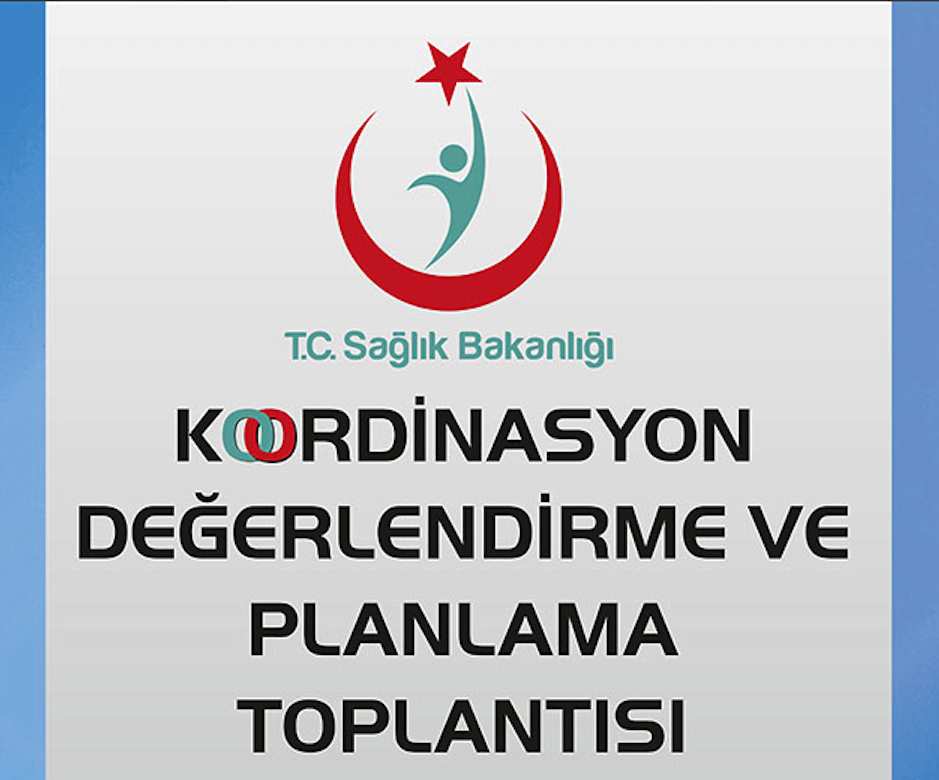 16-18 OCAK 2015ANTALYA, BELEKCORNELIA DIAMOND OTELCORNELIA DE LUXET.C.SAĞLIK BAKANLIĞI KOORDİNASYON TOPLANTISIGrup 1:Katılımcılar: 26 KişiGrup 2:Katılımcılar: 25 KişiGrup 3:Katılımcılar: 25 KişiGrup 4:Katılımcılar: 25 KişiGrup 5:Katılımcılar: 25 KişiGrup 6:Katılımcılar: 25 KişiGrup 7:Katılımcılar: 25 KişiGrup 8:Katılımcılar: 25 KişiGrup 9:Katılımcılar: 25 KişiGrup 10:Katılımcılar: 25 Kişi16 Ocak 2014 CUMA16 Ocak 2014 CUMA16 Ocak 2014 CUMA09:00Programın TakdimiProgramın Takdimi09:10Sayın Bakan Dr. Mehmet Müezzinoğlu’nun konuşmasıSayın Bakan Dr. Mehmet Müezzinoğlu’nun konuşması09:45ARAARA10:00ÇalıştaylarSalon 1Sağlıkta Gelecek Vizyonu ve İllerden BeklentilerÇalıştay Grubu: Grup 1İzleyici Grup: Grup 10Dr. Eyüp GümüşDr. Özkan ÜnalDr. Rifat KöseRaportör: Dr. Merve AkınSaha Gözlemcileri:-Beytullah Şahin,-Mahmut Uçar,-Yusuf ÖzkırışSalon 2İyi Uygulama Örnekleri ve YaygınlaştırılmasıÇalıştay Grubu: Grup 2İzleyici Grup: Grup 9Hüseyin ÇelikDr. İsmail KartalDr. Hüsem HatipoğluRaportör: Dr. Hasan AydınlıkSaha Gözl:-Hüseyin Özbay,-Meruşe MumyakmazSalon 3Şehir Hastaneleri ve Yönetim ModelleriÇalıştay Grubu: Grup 3İzleyici Grup: Grup 8Dr. Şuayip BirinciDr. Doğan ÜnalAhmet Burak YaşarRaportör: Dr. Fuat KantarcıSaha Gözl:-Fatih Demirbaş,-Abdullah Savaş,-Durdu Mehmet KöşSalon 4Aile Hekimliği Gelecek VizyonuÇalıştay Grubu: Grup 4İzleyici Grup: Grup 7Dr. Hakkı YeşilyurtDr. Seçil ÖzkanDr. Öner GünerRaportör: Dr. Ercan ÖzgülSaha Gözl:-Tufan Nayir,-Ahmet Sağlık,-Fatih Reyhanlıoğlu Salon 5Acil Sağlık Hizmetlerinde Bütünleşik YönetimÇalıştay Grubu: Grup 5İzleyici Grup: Grup 6Dr. İrfan ŞencanDr. Osman NacarDr. Zafer ÇukurovaRaportör: Dr. Hülya ŞirinSaha Gözl:-Ahmet İrfan Turan,-Hamit Şahin,-Bayram Çiçek12:00ÖĞLE YEMEĞİÖĞLE YEMEĞİ14:00ÇalıştaylarSalon 1Sağlıklı Yaşam Kültürü ProjeleriÇalıştay Grubu: Grup 10İzleyici Grup: Grup 5Dr. Ekrem AtbakanDr. Seçil Özkan Dr. Doğan ÜnalRaportör: Dr. Alev YücelSaha Gözl:-Mehmet Akhan,-Alaattin S. Sanin,Salon 2Sağlıkta Şiddetin ÖnlenmesiÇalıştay Grubu: Grup 9İzleyici Grup: Grup 4Dr. Eyüp GümüşDr. Hüseyin ÇelikAdem KeskinRaportör: Dr. Hakkı GürsözSaha Gözl:-Şeref Kasımoğlu,-Ergün KarahallıSalon 3Sağlıkta Veri YönetimiÇalıştay Grubu: Grup 8İzleyici Grup: Grup 1Dr. Şuayip BirinciDr. Özkan Ünal Raportör: Dr. Mahir ÜlgüSaha Gözl:-Ahmet Akyol,-Fahri Sevinç,-Serdar Erkal Salon 4Anne ve Bebek Ölümlerinin ÖnlenmesiÇalıştay Grubu: Grup 7İzleyici Grup: Grup 3Dr. İrfan ŞencanDr. Rifat KöseDr. Zafer ÇukurovaRaportör: Dr. Bekir KeskinkılıçSaha Gözl:-Mustafa Hakyemez,-Yüksel İçer,-Ali TaşçıSalon 5İzleme ve Değerlendirme ProgramıÇalıştay Grubu: Grup 6İzleyici Grup: Grup 2Dr. Mehmet BakarDr. Özkan Ünal Muhammet GedikRaportör: Dr. İsmail KartalSaha Gözl:-Necdet Filiz,-Erhan Hatipoğlu,-Zeynep L. Çıraklı18:00Akşam YemeğiAkşam Yemeği17 Ocak 2014 Cumartesi17 Ocak 2014 Cumartesi17 Ocak 2014 Cumartesi09:00Çalıştay 1 Raporu Sunumu09:20Çalıştay 2 Raporu Sunumu09:40Çalıştay 3 Raporu Sunumu10:30ARAARA10:50Çalıştay 4 Raporu Sunumu11:10Çalıştay 5 Raporu Sunumu11:30Çalıştay 6 Raporu Sunumu11:50Çalıştay 7 Raporu Sunumu12:15ÖĞLE YEMEĞİÖĞLE YEMEĞİ13:30Çalıştay 8 Raporu Sunumu13:50Çalıştay 9 Raporu Sunumu14:10Çalıştay 10 Raporu Sunumu14:30Genel DeğerlendirmeDr. Mehmet Bakar15:00ARAARA15:15İSM Bağımsız grup Toplantıları Dr. Mehmet Bakar Dr. Doğan ÜnalDr. İsmail Kartal15:15THSK İl Halk Sağlığı MüdürleriDr. Hüseyin ÇelikDr. Seçil ÖzkanDr. Alev Yücel15:15TKHK İl Genel Sekreterleri Dr. İrfan ŞencanDr. Zafer Çukurova Dr. Ercan Özgülİl Sağlık Müdürleriİl Halk Sağlığı Müdürleriİl Genel Sekreterleri1TRABZONG.ANTEPİSTANBUL Fatih2GÜMÜŞHANEŞ.URFAEDİRNE3RİZEKİLİSKIRKLARELİ4ARTVİNADIYAMANTEKİRDAĞ5AMASYAMARDİNKOCAELİ6TOKATŞIRNAKSAKARYA7GİRESUNSİİRTÇANAKKALE8SAMSUNHAKKARİAnkara 39YALOVABİTLİSİl Sağlık Müdürleriİl Halk Sağlığı Müdürleriİl Genel Sekreterleri1KARSNEVŞEHİRESKİŞEHİR2IĞDIRNİĞDEAFYON3ARDAHANKAYSERİKÜTAHYA4ERZURUMYOZGATKONYA5AĞRIKIRŞEHİRAKSARAY6BAYBURTSİVASKARAMAN7ERZİNCANK.MARAŞBURSA8VANKONYAYALOVA9İSTANBUL Anadolu Kuzeyİl Sağlık Müdürleriİl Halk Sağlığı Müdürleriİl Genel Sekreterleri1DENİZLİKARSTRABZON2İZMİR IĞDIRGÜMÜŞHANE3MANİSAARDAHANRİZE4MUĞLAERZURUMARTVİN5AYDINAĞRIAMASYA6UŞAKBAYBURTTOKAT7BALIKESİRERZİNCANGİRESUN8SİNOPVANİSTANBUL Bakırköy9DİYARBAKIRİl Sağlık Müdürleriİl Halk Sağlığı Müdürleriİl Genel Sekreterleri1NEVŞEHİRMALATYADENİZLİ2NİĞDETUNCELİİZMİR Güney3KAYSERİELAZIĞMANİSA4YOZGATD.BAKIRMUĞLA5KIRŞEHİRBATMANAYDIN6SİVASMUŞUŞAK7K.MARAŞBİNGÖLBALIKESİR8ZONGULDAKBİTLİSİSTANBUL Küçük Çekmece9BİNGÖLİl Sağlık Müdürleriİl Halk Sağlığı Müdürleriİl Genel Sekreterleri1ESKİŞEHİRANKARABURDUR2AFYONÇORUMISPARTA3KÜTAHYAÇANKIRIMERSİN4KONYAKIRIKKALEANTALYA5AKSARAYBOLUHATAY6KARAMANDÜZCEOSMANİYE7BURSABİLECİKADANA8YALOVAKARAMANMUŞ9ORDUİl Sağlık Müdürleriİl Halk Sağlığı Müdürleriİl Genel Sekreterleri1G.ANTEPDENİZLİKARABÜK2Ş.URFAİZMİR BARTIN3KİLİSMANİSAKASTAMONU4ADIYAMANMUĞLASİNOP5MARDİNAYDINSAMSUN6ŞIRNAKUŞAKORDU7SİİRTBALIKESİRZONGULDAK8HAKKARİAKSARAYİSTANBUL Anadolu Güney9BATMANİl Sağlık Müdürleriİl Halk Sağlığı Müdürleriİl Genel Sekreterleri1MALATYABURDURANKARA 12TUNCELİISPARTAÇORUM3ELAZIĞMERSİNÇANKIRI4D.BAKIRANTALYAKIRIKKALE5BATMANHATAYBOLU6MUŞOSMANİYEDÜZCE7BİNGÖLADANABİLECİK8BİTLİSKÜTAHYAİSTANBUL Beyoğlu9ELAZIĞİl Sağlık Müdürleriİl Halk Sağlığı Müdürleriİl Genel Sekreterleri1İSTANBUL KARABÜKNEVŞEHİR2EDİRNEBARTINNİĞDE3KIRKLARELİKASTAMONUKAYSERİ4TEKİRDAĞSİNOPYOZGAT5KOCAELİSAMSUNKIRŞEHİR6SAKARYAORDUSİVAS7ÇANAKKALEZONGULDAKK.MARAŞ8BARTINAFYONAnkara 29TUNCELİİl Sağlık Müdürleriİl Halk Sağlığı Müdürleriİl Genel Sekreterleri1ANKARATRABZONG.ANTEP2ÇORUMGÜMÜŞHANEŞ.URFA3ÇANKIRIRİZEKİLİS4KIRIKKALEARTVİNADIYAMAN5BOLUAMASYAMARDİN6DÜZCETOKATŞIRNAK7BİLECİKGİRESUNSİİRT8KARABÜKESKİŞEHİRHAKKARİ9MALATYAİl Sağlık Müdürleriİl Halk Sağlığı Müdürleriİl Genel Sekreterleri1BURDURİSTANBULKARS2ISPARTAEDİRNEIĞDIR3MERSİNKIRKLARELİARDAHAN4ANTALYATEKİRDAĞERZURUM5HATAYKOCAELİAĞRI6OSMANİYESAKARYABAYBURT7ADANAÇANAKKALEERZİNCAN8KASTAMONUBURSAVAN9İZMİR Kuzey